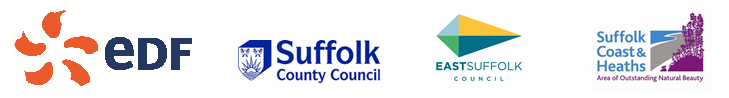 Amenity and Accessibility Fund 2021-22 Helping people enjoy and improve their local environmentA total of £20,847 was awarded to ten projects.1 Gill Moon						£1,000Part of the Landscape: A workbook and series of workshops designed to help participants connect with the landscapes of the Area of Outstanding Natural Beauty thorough mindful and contemplative photography.2 The Suffolk Punch Trust				£3,829.80Main Visitor Entrance Improvement Programme: This project is to improve security and visual amenity of a section of the boundary, by clearing existing overgrown hedging and fencing, and tree cutting, followed by the erection of a length (150m) of new fencing and native species hedging.  3 Autism and Nature					£3,498.30An Audiovisual Social Story Book: To produce an audiovisual social story book, with the participation of pupils from Thomas Wolsey Ormiston Academy, to foster a deeper level of engagement with the landscape of the Suffolk Coast & Heaths Area of Outstanding Natural Beauty for children with autism, profound and multiple learning disabilities and medical needs across Suffolk.4 Aldeburgh Food and Drink Festival CIC		£764Aldeburgh Food and Drink Festival Fringe and Future of Farming Film: Engage with a diverse range of Suffolk businesses associated with food and drink, connecting our unique landscape with the businesses that work within it. The film is a way to extend the reach further by working with farms to telltheir story directly to the public and be able to show the Suffolk countryside and the hard work that it does to produce the food that we eat.  5 Art Safari 						£2,500Suffolk SketchFest: Suffolk SketchFest 2021 is a 3-day celebration of sketching the maritime heritage & wildlife of the River Deben Area of Outstanding Natural Beauty at Woodbridge with artist-led walks,  demonstrations and workshops as well as virtual art workshops on the same themes via Zoom to a wider audience.6 Boyton Parish Council				£1,800Wildlife Pond Network: Community-led establishment of a network of wildlife ponds in Boyton,  resulting in improved conservation of aquatic plants and animals in the village and raised local awareness of freshwater species and their conservation.7 Art Branches CIC					£2,840Pigments of the Imagination: Engaging a diverse range of people in the natural and cultural heritage of the Area of Outstanding Natural Beauty at Orford, particularly those in ‘at risk’ and ‘hard-to-reach’ categories, by enabling them to discover creative resources available to them.8 Waveney Bird Club					£2,384.90Access for All Path: To build an access path for all physical abilities from RSPB’s North Wall to East hide. The project is managed in phases.  This application refers to Phase 5 (post-construction works).  9 GreenSnape Community Group			£1,730Greening Snape's Verges - Church Common Project: To transform land around the historic bus shelter on Church Common at the north entrance of Snape village to enhance the visual appearance, reduce incidences of littering and increase biodiversity.10 Arabella Marshall					£500A Wing and a Prayer: A programme of activities for all people, encouraging a deeper connection with art, the natural environment and local heritage, resulting from the successful glass art installation at Minsmere Sluice Chapel. List compiled 14 April 2021